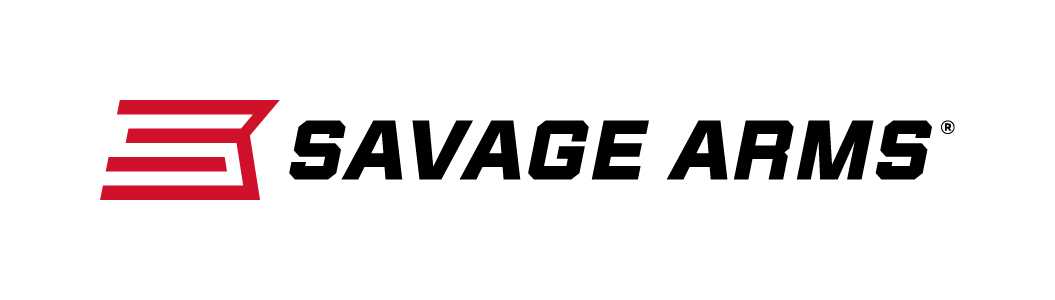 													 Contact: JJ ReichCommunications ManagerFirearms and Ammunition	(763) 323-3862FOR IMMEDIATE RELEASE 		 		 E-mail: pressroom@vistaoutdoor.comSavage Arms Introduces Model 10 GRS in 6mm CreedmoorSUFFIELD, Connecticut – August 14, 2017 – Savage Arms is pleased to offer serious long-range shooters a new secret weapon with the Savage Model 10 GRS in 6mm Creedmoor. The rifle delivers exceptional accuracy and performance whether you’re engaged in top-level competition or simply trying to beat your personal best. Shipments of these firearms are currently being delivered to dealers. Based on necking the 6.5 Creedmoor down for 6mm bullets, the 6mm Creedmoor cartridge is capable of accurate 1,000-yard shots that had moderate recoil and is predicted to be the next hot cartridge for long-range precision shooting competitions. Savage’s Model 10 GRS houses the full suite of accuracy-enhancing features firmly within a GRS stock made of 15 percent fiberglass-reinforced Durethan, with 65 percent glass bedding material. The rock-stable stock’s slimmed down dimensions and textured surfaces provide a better grip in wet conditions, while its length-of-pull can be adjusted to fit any shooter. Plus, its Savage action, precise button rifling, fluted heavy barrel and user-adjustable AccuTrigger deliver the accuracy of custom rifles at a fraction of the price.Features & BenefitsGRS adjustable stock made of 15 percent fiberglass-reinforced DurethanUser-adjustable Savage AccuTriggerSlim grip and fore-end with textured rubber grip surfacesAdjustable length-of-pull from 33.5 to 36.5 cm5/8-24 threaded muzzleFluted heavy barrel10-round AICS-compatible magazineFlush cup sling loops included and sling mount for bipod use installedPart No. / Description / MSRP55199 / 6mm Creedmoor, 26-inch barrel / $1,449Savage Arms is a brand of Vista Outdoor Inc., an outdoor sports and recreation company. To learn more about Savage Arms, visit www.savagearms.com.About Vista OutdoorVista Outdoor is a leading global designer, manufacturer and marketer of consumer products in the growing outdoor sports and recreation markets. The company operates in two segments, Shooting Sports and Outdoor Products, and has a portfolio of well-recognized brands that provides consumers with a wide range of performance-driven, high-quality and innovative products for individual outdoor recreational pursuits. Vista Outdoor products are sold at leading retailers and distributors across North America and worldwide. Vista Outdoor is headquartered in Utah and has manufacturing operations and facilities in 13 U.S. States, Canada, Mexico and Puerto Rico along with international customer service, sales and sourcing operations in Asia, Australia, Canada, and Europe. For news and information, visit www.vistaoutdoor.com or follow us on Twitter @VistaOutdoorInc and Facebook at www.facebook.com/vistaoutdoor.###